УКРАЇНАПОЧАЇВСЬКА  МІСЬКА  РАДАСЬОМЕ  СКЛИКАННЯТРИДЦЯТЬ ПЕРША  СЕСІЯРІШЕННЯ від  «  »  червня  2018 року                                                                    ПРОЕКТПро затвердження технічної документаціїіз землеустрою щодо встановлення (відновлення) меж земельної  ділянки внатурі (на місцевості) для будівництва та обслуговування житлового будинку, господарських будівель і споруд в м. Почаїв, вул. Шевченка Т.,10,гр. Савчук С.А.Розглянувши заяву жительки м. Почаїв, вул. Шевченка Т. , 10 , гр. Савчук С.А., яка просить затвердити технічну документацію із землеустрою щодо встановлення (відновлення) меж земельної  ділянки в натурі (на місцевості) для будівництва та обслуговування житлового будинку, господарських будівель і споруд в м. Почаїв, вул. Шевченка Т., 10 та передати дану ділянку безоплатно у власність, керуючись ст. 12,79,107,118,120,121,125,126,186 Земельного кодексу України, ст.26 Закону України “Про місцеве самоврядування в Україні”, ст. 25 Закону України "Про землеустрій", ст. 21 Закону України "Про державний земельний кадастр", Закону України "Про державну реєстрацію речових прав на нерухоме майно та їх обтяжень", сесія Почаївської міської ради                                                           В И Р І Ш И Л А :Затвердити гр. Савчук Світлані Андріївні технічну документацію із землеустрою щодо встановлення (відновлення) меж  земельної ділянки в натурі (на місцевості) площею 0,1000 га для будівництва та обслуговування житлового будинку, господарських будівель і споруд за кадастровим номером    6123410500:02:001:0863 у  м. Почаїв, вул. Шевченка Т., 10, землі житлової та громадської забудови в межах населеного пункту. Передати гр. Савчук Світлані Андріївні  безоплатно у власність земельну ділянку площею 0,1000 га для будівництва та обслуговування житлового будинку, господарських будівель і споруд в м. Почаїв,  вул. Шевченка Т., 10.Зареєструвати речові права на земельну ділянку у встановленому законодавством порядку.Контроль за   виконанням даного рішення покласти на постійну депутатську комісію з питань містобудування, архітектури, земельних відносин та охорони навколишнього природного середовища.УКРАЇНАПОЧАЇВСЬКА  МІСЬКА  РАДАСЬОМЕ  СКЛИКАННЯ	ТРИДЦЯТЬ  ПЕРША  СЕСІЯ	РІШЕННЯВід «   »  червня  2018 року							ПРОЕКТ Про затвердження детального планутериторії земельної ділянки длябудівництва групи індивідуальних  гаражів   по   вул. Наливайка м.Почаїв , гр. Соболевській О.М.Розглянувши заяву жительки  м. Почаїв  вул. Квіткова, 15 /6, гр. Соболевська О.М., яка просить затвердити  детальний план території земельної ділянки для будівництва   групи індивідуальних гаражів в м. Почаїв, вул. Наливайка, керуючись Земельним кодексом України, Законами України “Про місцеве самоврядування в Україні”, "Про регулювання містобудівної діяльності", Постановою Кабінету Міністрів України від 25.05.2011 року  № 555 «Про затвердження Порядку проведення громадських слухань щодо врахування громадських інтересів під час розроблення проектів містобудівної документації на місцевому рівні», Наказу  Мінрегіонбуду  України від 16.11.2011 року  № 290 «Про затвердження Порядку розроблення містобудівної документації, сесія Почаївської міської радиВ И Р І Ш И Л А :Затвердити гр. Соболевській Ользі Миколаївні ; Формазюку Івану Петровичу; Бойку Анатолію Васильовичу ; Кушельник Валентині Анатоліївні ; Ковальчуку Андрію Павловичу ; Вараниці Ірині Миколаївні ; Онишків Оксані Миронівні та Подільчик Вірі Михайлівні детальний план території земельної ділянки для будівництва групи індивідуальних гаражів  площею 0,1200 га в м. Почаїв, вул. Наливайка.Контроль за виконанням даного рішення покласти на постійну депутатську комісію з питань містобудування, архітектури, земельних відносин та охорони навколишнього природного середовища.УКРАЇНАПОЧАЇВСЬКА  МІСЬКА  РАДА	СЬОМЕ  СКЛИКАННЯ	 ТРИДЦЯТЬ ПЕРША  СЕСІЯРІШЕННЯВід  «   »  червня 2018 року							ПРОЕКТПро надання дозволу на виготовленняпроекту із землеустрою щодо відведенняземельної ділянки у власність для ведення особистого селянського господарства в с. Старий Тараж, вул. Шкільна, гр. Тімотіній З.Є.Розглянувши  заяву  жительки  с. Старий Тараж, вул. Шкільна, 26, гр. Тімотіної З.Є., яка просить надати дозвіл на виготовлення проекту із землеустрою щодо відведення у власність земельної ділянки для ведення особистого селянського господарства в с. Старий Тараж,  вул. Шкільна, керуючись ст.12,79,107,118,120,121,125,126 Земельного кодексу України, ст. 26 Закону України “Про місцеве самоврядування в Україні”, ст.25 Закону України "Про землеустрій", сесія Почаївської міської радиВ И Р І Ш И Л А :Надати дозвіл гр. Тімотіній Зінаїді Єфремівні на виготовлення проекту із землеустрою щодо відведення у власність земельної ділянки площею 0,0997 га для ведення особистого селянського господарства в Старий Тараж, вул.Шкільна за рахунок земель сільськогосподарського призначення, не наданих у власність або користування в межах населеного пункту, в тому числі ріллі. Контроль за виконанням даного рішення покласти на постійну депутатську комісію з питань містобудування, архітектури, земельних відносин та охорони навколишнього природного середовища. УКРАЇНАПОЧАЇВСЬКА  МІСЬКА  РАДАСЬОМЕ  СКЛИКАННЯ	ТРИДЦЯТЬ  ПЕРША  СЕСІЯ	РІШЕННЯВід «   »  червня  2018 року							ПРОЕКТ Про затвердження детального планутериторії земельної ділянки длябудівництва та обслуговування житлового будинку, господарських будівель та споруд в м. Почаїв вул. Т.Шевченка, гр. Огловій Н.П.Розглянувши заяву жительки  м. Бєлгород-Дністровський  вул. Михайлівська, 54/11, гр. Огловій Н.П., яка просить затвердити  детальний план території земельної ділянки для будівництва та обслуговування житлового будинку, господарських будівель та споруд в м. Почаїв, вул. Т.Шевченка, керуючись Земельним кодексом України, Законами України “Про місцеве самоврядування в Україні”, "Про регулювання містобудівної діяльності", Постановою Кабінету Міністрів України від 25.05.2011 року  № 555 «Про затвердження Порядку проведення громадських слухань щодо врахування громадських інтересів під час розроблення проектів містобудівної документації на місцевому рівні», Наказу  Мінрегіонбуду  України від 16.11.2011 року  № 290 «Про затвердження Порядку розроблення містобудівної документації, сесія Почаївської міської радиВ И Р І Ш И Л А :Затвердити гр. Огловій  Надії  Петрівні детальний план території земельної ділянки для будівництва та обслуговування житлового будинку, господарських будівель та споруд площею 0,2150 га в м. Почаїв, вул. Т.Шевченка.Контроль за виконанням даного рішення покласти на постійну депутатську комісію з питань містобудування, архітектури, земельних відносин та охорони навколишнього природного середовища.УКРАЇНАПОЧАЇВСЬКА МІСЬКА РАДАСЬОМЕ СКЛИКАННЯТРИДЦЯТЬ ПЕРША  СЕСІЯРІШЕННЯВід «» червня 2018 року								ПРОЕКТПро затвердження технічної документації із землеустрою щодо встановлення (відновлення) меж земельної ділянки в натурі (на місцевості) комунальної власності Керуючись ст.12, 186-1, 122 Земельного кодексу України, ст. 35, 56, 57 Закону України «Про землеустрій», ст.26, ст.33 Закону України « Про місцеве самоврядування в Україні», ст.8 Закону України «Про добровільне об’єднаних територіальних громад», враховуючи рекомендації постійної комісії з питань містобудування, архітектури, земельних відносин та охорони навколишнього природного середовища, сесія Почаївської міської радиВ И Р І Ш И Л А :Затвердити технічну документацію із землеустрою щодо встановлення (відновлення) меж земельної ділянки в натурі (на місцевості) комунальної власності Почаївської ОТГ загальною площею 1,4716 га (кадастровий номер 6123410500:02:001:3897) для будівництва та обслуговування об’єктів фізичної культури і спорту в м. Почаїв, вул. Спортивна.Контроль за виконанням даного рішення покласти на постійну депутатську комісію з питань містобудування, архітектури, земельних відносин та охорони навколишнього природного середовища.УКРАЇНАПОЧАЇВСЬКА  МІСЬКА  РАДА	СЬОМЕ  СКЛИКАННЯ	 ТРИДЦЯТЬ ПЕРША  СЕСІЯРІШЕННЯВід  «   »  червня 2018 року							ПРОЕКТПро надання дозволу на виготовленняпроекту із землеустрою щодо відведенняземельної ділянки у власність для ведення особистого селянського господарства в м. Почаїв, вул. Я. Мудрого, гр. Грисину С.М.Розглянувши заяву жителя  м. Почаїв, вул. Хворостецького, 30, гр. Грисина С.М., який просить надати дозвіл на виготовлення проекту із землеустрою щодо відведення у власність земельної ділянки для ведення особистого селянського господарства в м. Почаїв, вул. Лісова, керуючись ст.12,79,107,118,120,121,125,126 Земельного кодексу України, ст. 26 Закону України “Про місцеве самоврядування в Україні”, ст.25 Закону України "Про землеустрій", сесія Почаївської міської радиВ И Р І Ш И Л А :Надати дозвіл гр. Грисину Сергію Миколайовичу на виготовлення проекту із землеустрою щодо відведення у власність земельної ділянки площею 0,0101 га для ведення особистого селянського господарства в м. Почаїв, вул. Я.Мудрого   за рахунок земель сільськогосподарського призначення, не наданих у власність або користування в межах населеного пункту, в тому числі ріллі. Контроль за виконанням даного рішення покласти на постійну депутатську комісію з питань містобудування, архітектури, земельних відносин та охорони навколишнього природного середовища. УКРАЇНАПОЧАЇВСЬКА  МІСЬКА  РАДАСЬОМЕ  СКЛИКАННЯТРИДЦЯТЬ ПЕРША  СЕСІЯРІШЕННЯ від  «  »  червня  2018 року                                                                    ПРОЕКТПро затвердження технічної документаціїіз землеустрою щодо встановлення (відновлення) меж земельної  ділянки внатурі (на місцевості) для будівництва та обслуговування житлового будинку, господарських будівель і споруд в м. Почаїв, вул. Фабрична, 3,гр. Скубію О.Г.Розглянувши заяву жителя м. Тернопіль, вул. Живова , 40, кв. 2а , гр. Скубія О.Г., який просить затвердити технічну документацію із землеустрою щодо встановлення (відновлення) меж земельної  ділянки в натурі (на місцевості) для будівництва та обслуговування житлового будинку, господарських будівель і споруд в м. Почаїв, вул. Фабрична, 3 та передати дану ділянку безоплатно у власність, керуючись ст. 12,79,107,118,120,121,125,126,186 Земельного кодексу України, ст.26 Закону України “Про місцеве самоврядування в Україні”, ст. 25 Закону України "Про землеустрій", ст. 21 Закону України "Про державний земельний кадастр", Закону України "Про державну реєстрацію речових прав на нерухоме майно та їх обтяжень", сесія Почаївської міської ради                                                           В И Р І Ш И Л А :Затвердити гр. Скубію Олегу Григоровичу технічну документацію із землеустрою щодо встановлення (відновлення) меж  земельної ділянки в натурі (на місцевості) площею 0,1000 га для будівництва та обслуговування житлового будинку, господарських будівель і споруд за кадастровим номером    6123410500:02:001:3896 у  м. Почаїв, вул. Фабрична, 3, землі житлової та громадської забудови в межах населеного пункту. Передати гр. Скубію Олегу Григоровичу   безоплатно у власність земельну ділянку площею 0,1000 га для будівництва та обслуговування житлового будинку, господарських будівель і споруд в м. Почаїв,  вул. Фабрична, 3.Зареєструвати речові права на земельну ділянку у встановленому законодавством порядку.Контроль за   виконанням даного рішення покласти на постійну депутатську комісію з питань містобудування, архітектури, земельних відносин та охорони навколишнього природного середовища.УКРАЇНАПОЧАЇВСЬКА МІСЬКА РАДАСЬОМЕ СКЛИКАННЯТРИДЦЯТЬ ПЕРША СЕСІЯРІШЕННЯВід «  » червня  2018 року 							ПРОЕКТПро затвердження проекту із землеустрою щодовідведення у власність земельної ділянки дляведення особистого селянського господарства в м. Почаїв,  вул. Бригадна, гр. Чорнобаю В.В.Розглянувши заяву жителя Миколаївської обл., .Жовтневого р-ну, смт.Первомайське вул. Леніна, 2/1, гр. Чорнобая В.В., який просить затвердити проект із землеустрою щодо відведення у власність земельної ділянки для ведення особистого селянського господарства в м. Почаїв, вул. Бригадна, та передати дану ділянку у власність, керуючись ст.12,79,107,118,120,121,125,126,186 Земельного кодексу України, ст. 26 Закону України “Про місцеве самоврядування в Україні ”, ст. 25 Закону України "Про землеустрій", ст. 21 Закону України "Про державний земельний кадастр", "Про державну реєстрацію речових прав на нерухоме майно та їх обтяжень", сесія Почаївської міської радиВ И Р І Ш И Л А :Затвердити гр. Чорнобаю Володимиру Вікторовичу проект із землеустрою щодо відведення у власність земельної ділянки  площею 0,1594 га за кадастровим номером 6123410500:02:001:0793 в м. Почаїв вул. Бригадна для ведення особистого селянського господарства, землі сільськогосподарського  призначення, в межах населеного пункту.Передати гр. Чорнобаю Володимиру Вікторовичу  у власність земельну ділянку площею 0,1594 га для ведення особистого селянського господарства в м. Почаїв, вул. Бригадна.Зареєструвати речове право на земельну ділянку у встановленому законодавством порядку.Контроль за виконанням даного рішення покласти на постійну депутатську комісію з питань містобудування, архітектури, земельних відносин та охорони навколишнього природного середовища.УКРАЇНАПОЧАЇВСЬКА  МІСЬКА  РАДА	СЬОМЕ  СКЛИКАННЯ	 ТРИДЦЯТЬ ПЕРША  СЕСІЯРІШЕННЯВід  «   »   червня  2017 року                                                                    ПРОЕКТПро затвердження технічної документаціїіз   землеустрою  щодо    встановлення (відновлення) меж земельної  ділянки внатурі  (на  місцевості)  для  веденняособистого селянського господарства вв м. Почаїв, вул. Південна, гр. Сірик С.Ф.              Розглянувши заяву жительки м. Почаїв, вул. Південна, 4, гр. Сірик С.Ф., яка просить затвердити технічну документацію із землеустрою щодо встановлення (відновлення) меж земельної ділянки в натурі (на місцевості) для ведення особистого селянського господарства в м. Почаїв, вул. Південна, керуючись ст. 12,79,107,118,120,121,125,126,186 Земельного кодексу України, ст.26 Закону України “Про місцеве самоврядування в Україні”, ст. 25 Закону України "Про землеустрій", ст. 21 Закону України "Про державний земельний кадастр", Закону України "Про державну реєстрацію речових прав на нерухоме майно та їх обтяжень", сесія Почаївської міської ради                                                           В И Р І Ш И Л А :Затвердити гр. Сірик Світлані Федорівні технічну документацію із землеустрою щодо встановлення (відновлення) меж  земельної  ділянки в натурі (на місцевості) площею 0,0216 га за  кадастровим номером  6123488200:02:001:3891 для ведення особистого селянського господарства у м. Почаїв, вул. Південна, землі сільськогосподарського призначення в межах населеного пункту. Передати гр. Сірик Світлані Федорівні безоплатно у власність земельну ділянку площею 0,0216 га для ведення особистого селянського господарства в м. Почаїв, вул. Південна .  Зареєструвати речові права на земельну ділянку у встановленому законодавством порядку.Контроль за   виконанням даного рішення покласти на постійну депутатську комісію з питань містобудування, архітектури, земельних відносин та охорони навколишнього природного середовища.УКРАЇНАПОЧАЇВСЬКА  МІСЬКА  РАДА	СЬОМЕ  СКЛИКАННЯ	 ТРИДЦЯТЬ ПЕРША  СЕСІЯ                                   	РІШЕННЯ	 від  «  »  червня  2018 року                                                                    ПРОЕКТПро затвердження технічної документаціїіз землеустрою щодо встановлення (відновлення) меж земельної  ділянки внатурі (на місцевості) для будівництва та обслуговування житлового будинку, господарських будівель і споруд в м. Почаїв, вул. Південна, 4,гр. Сірик С.Ф.Розглянувши заяву жительки м. Почаїв, вул. Південна , 4 , гр. Сірик С.Ф., яка просить затвердити технічну документацію із землеустрою щодо встановлення (відновлення) меж земельної  ділянки в натурі (на місцевості) для будівництва та обслуговування житлового будинку, господарських будівель і споруд в м. Почаїв, вул. Південна, 4 та передати дану ділянку безоплатно у власність, керуючись ст. 12,79,107,118,120,121,125,126,186 Земельного кодексу України, ст.26 Закону України “Про місцеве самоврядування в Україні”, ст. 25 Закону України "Про землеустрій", ст. 21 Закону України "Про державний земельний кадастр", Закону України "Про державну реєстрацію речових прав на нерухоме майно та їх обтяжень", сесія Почаївської міської ради                                                           В И Р І Ш И Л А :Затвердити гр. Сірик Світлані Федорівні технічну документацію із землеустрою щодо встановлення (відновлення) меж  земельної ділянки в натурі (на місцевості) площею 0,1000 га для будівництва та обслуговування житлового будинку, господарських будівель і споруд за кадастровим номером    6123410500:02:001:3890 у  м. Почаїв, вул. Південна, 4, землі житлової та громадської забудови в межах населеного пункту. Передати гр. Сірик Світлані Федорівні безоплатно у власність земельну ділянку площею 0,1000 га для будівництва та обслуговування житлового будинку, господарських будівель і споруд в м. Почаїв,  вул. Південна, 4.Зареєструвати речові права на земельну ділянку у встановленому законодавством порядку.Контроль за   виконанням даного рішення покласти на постійну депутатську комісію з питань містобудування, архітектури, земельних відносин та охорони навколишнього природного середовища.УКРАЇНАПОЧАЇВСЬКА  МІСЬКА  РАДА	СЬОМЕ  СКЛИКАННЯ	 ТРИДЦЯТЬ ПЕРША  СЕСІЯРІШЕННЯВід  «   »   червня  2017 року                                                                    ПРОЕКТПро затвердження технічної документаціїіз   землеустрою  щодо    встановлення (відновлення) меж земельної  ділянки внатурі  (на  місцевості)  для  веденняособистого селянського господарства вв м. Почаїв, вул. Південна, гр. Сірик С.Ф.              Розглянувши заяву жительки м. Почаїв, вул. Південна, 4, гр. Сірик С.Ф., яка просить затвердити технічну документацію із землеустрою щодо встановлення (відновлення) меж земельної ділянки в натурі (на місцевості) для ведення особистого селянського господарства в м. Почаїв, вул. Південна, керуючись ст. 12,79,107,118,120,121,125,126,186 Земельного кодексу України, ст.26 Закону України “Про місцеве самоврядування в Україні”, ст. 25 Закону України "Про землеустрій", ст. 21 Закону України "Про державний земельний кадастр", Закону України "Про державну реєстрацію речових прав на нерухоме майно та їх обтяжень", сесія Почаївської міської ради                                                           В И Р І Ш И Л А :Затвердити гр. Сірик Світлані Федорівні технічну документацію із землеустрою щодо встановлення (відновлення) меж  земельної  ділянки в натурі (на місцевості) площею 0,0216 га за  кадастровим номером  6123488200:02:001:3891 для ведення особистого селянського господарства у м. Почаїв, вул. Південна, землі сільськогосподарського призначення в межах населеного пункту. Передати гр. Сірик Світлані Федорівні безоплатно у власність земельну ділянку площею 0,0216 га для ведення особистого селянського господарства в м. Почаїв, вул. Південна .  Зареєструвати речові права на земельну ділянку у встановленому законодавством порядку.Контроль за   виконанням даного рішення покласти на постійну депутатську комісію з питань містобудування, архітектури, земельних відносин та охорони навколишнього природного середовища.УКРАЇНА	ПОЧАЇВСЬКА МІСЬКА РАДА	 	СЬОМЕ СКЛИКАННЯ	ТРИДЦЯТЬ ПЕРША СЕСІЯРІШЕННЯВід « » червня  2018 року 								ПРОЕКТПро затвердження проекту із землеустрою щодовідведення у власність земельних ділянок дляведення особистого селянського господарства в с. Комарин, гр. Гоцкалюк Г.Н.Розглянувши заяву жительки с. Комарин,   гр. Гоцкалюк Г.Н., яка просить затвердити проект із землеустрою щодо відведення у власність земельних ділянок для ведення особистого селянського господарства в с. Комарин, та передати дані ділянки у власність, керуючись ст.12,79,107,118,120,121,125,126,186 Земельного кодексу України, ст. 26 Закону України “Про місцеве самоврядування в Україні ”, ст. 25 Закону України "Про землеустрій", ст. 21 Закону України "Про державний земельний кадастр", "Про державну реєстрацію речових прав на нерухоме майно та їх обтяжень", сесія Почаївської міської радиВ И Р І Ш И Л А :Затвердити гр. Гоцкалюк Ганні Назарівні проект із землеустрою щодо відведення у власність земельних ділянок площею 0,7263 га за кадастровим номером 6123488200:02:001:0326 в с. Комарин, площею 0,4223 га за кадастровим номером 6123488200:02:001:0323 в с. Комарин, площею 0,1899 га за кадастровим номером 6123488200:02:001:0325 в с. Комарин та площею 0,3267 га за кадастровим номером 6123488200:02:001:0324 в с. Комарин, для ведення особистого селянського господарства, землі сільськогосподарського призначення, в межах населеного пункту.Передати гр. Гоцкалюк Ганні Назарівні   у власність земельні ділянки площею 0,7263 га ; 0,4223 га ; 0,1899 га та 0,3267 га для ведення особистого селянського господарства в с. Комарин .Зареєструвати речове право на земельну ділянку у встановленому законодавством порядку.Контроль за виконанням даного рішення покласти на постійну депутатську комісію з питань містобудування, архітектури, земельних відносин та охорони навколишнього природного середовища.УКРАЇНАПОЧАЇВСЬКА  МІСЬКА  РАДАСЬОМЕ  СКЛИКАННЯТРИДЦЯТЬ ПЕРША  СЕСІЯРІШЕННЯВід  «   »  червня 2018 року							ПРОЕКТПро надання дозволу на виготовленняпроекту із землеустрою щодо відведенняземельної ділянки у власність для ведення особистого селянського господарства в м. Почаїв, вул. Березина, гр. Боцюк О.І.Розглянувши заяву жительки  м. Почаїв, вул. Березина, 3/3, гр. Боцюк О.І., яка просить надати дозвіл на виготовлення проекту із землеустрою щодо відведення у власність земельної ділянки для ведення особистого селянського господарства в м. Почаїв, вул. Березина, керуючись ст.12,79,107,118,120,121,125,126 Земельного кодексу України, ст. 26 Закону України “Про місцеве самоврядування в Україні”, ст.25 Закону України "Про землеустрій", сесія Почаївської міської радиВ И Р І Ш И Л А :Надати дозвіл гр. Боцюк Ользі Іллівні на виготовлення проекту із землеустрою щодо відведення у власність земельної ділянки площею 0,0156 га для ведення особистого селянського господарства в м. Почаїв, вул. Березина за рахунок земель сільськогосподарського призначення, не наданих у власність або користування в межах населеного пункту, в тому числі ріллі. Контроль за виконанням даного рішення покласти на постійну депутатську комісію з питань містобудування, архітектури, земельних відносин та охорони навколишнього природного середовища. 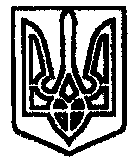 